الجمهورية التونسية                                          وزارة التّربية المندوبية الجهويّة للتّربيةبصفاقس2إعلان استشارة عــــــــــــــدد 03/ 2022"Tunepsإجراءات حصريا على الخط عبر منظومة الشراءات العمومية "تونيبس"  "     تعتزم المندوبية الجهوية للتربية بصفاقس2 إجراء استشارة حصريا عبر منظومة الشراء العمومي على الخط ""تونيبس"  Tunepsيتعلق بطلب أعمال إختبار و بمصادقة ومراقبة فنية لإنجاز أشغال توسعة و صيانة المدارس الإبتدائية  الراجعة بالنظر للمندوبية الجهوية للتربية بصفاقس2:فعلى مكاتب المراقبة المرخص لهم من طرف وزارة التجهيز والإسكان والتهيئة الترابية والمتحصلين على كراس شروط تعاطي المهنة في النشاط المذكور او على صنف A.B2.Cou plus والمسجلين بمنظومة الشراء العمومي على الخط Tunepsالرّاغبين في المشاركة تحميل ملف طلب العروض مجانا على الموقع www.tuneps.tn ويبقى كل عارض ملزما بعرضه لمدة مائة وعشرون (120) يوم.     يتم ارسال العروض وجوبا عبر منظومة الشراء العمومي على الخطTuneps.حدد آخر أجل لوصـول العروض ليوم: الخميس 27 جانفي 2022 على الساعة التاسعة و النصف صباحا يغلق في نفس اليوم ونفس الساعة باب الترشحات آليا عبر منظومة Tuneps.تفتح العروض في جلسة علنية يوم  الخميس 27 جانفي 2022 على الساعة على الساعة 10 صباحا بمقرّ المندوبية الجهوية للتربية بصفاقس2 ويمكن للمشاركين الراغبين الحضور بالمكان والتاريخ المحدّدين.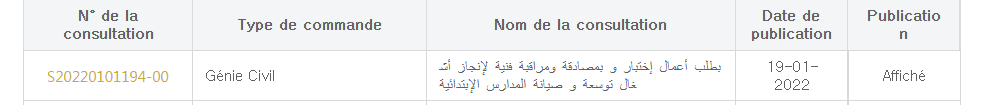 	LoT N°projetdelegation01Construction d’une salle de classe à l’école primaire MarkezBoukhdhirSfax Sud02Construction d’une salle de classe à l’école primaire GhiebHencha03Construction d’un bloc sanitaire à l’école primaire ThahraHencha04Construction d’un bloc sanitaire etune espace préparatoire à l’école primaire Barmaki2Menzel Chaker05Construction d’une espace préparatoire à l’école primaire ElfidhAmra06Entretien d’un bloc sanitaire à l’école primaire Route de TunisSakietEzzit